Вх.№..........................................До Директорана СУ”Св.св.Кирил и Методий”гр.СредецЗАЯВЛЕНИЕза прием на целодневно обучение през учебната 2020/2021 годинаот...............................................................................................................................                           /трите имена на родителя, настойка/Заявявам,че желая детето ми.................................................................................ЕГН...................................................клас.................гр./с./.....................................ул....................................................................№.............тел...................................да бъде на целодневно обучение през учебната 2020 / 2021 година. Дата:.............                                                                подпис:.............................. гр.Средец                                                                              /родител, настойник/Вх.№..........................................До Директорана СУ”Св.св.Кирил и Методий”гр.СредецЗАЯВЛЕНИЕза прием на целодневно обучение през учебната 2020/2021 годинаот...............................................................................................................................                           /трите имена на родителя, настойка/Заявявам,че желая детето ми.................................................................................ЕГН...................................................клас.................гр./с./.....................................ул....................................................................№.............тел...................................да бъде на целодневно обучение през учебната 2020/ 2021 година. Дата:.............                                                                подпис:..............................      гр.Средец                                                                              /родител, настойник/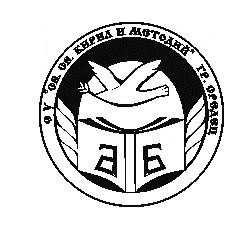 МИНИСТЕРСТВО  НА  ОБРАЗОВАНИЕТО  И НАУКАТАСУ „Св.св.Кирил и Методий” гр. Средец, обл.Бургасул. „В.Коларов” 168    тел./факс 05551/ 31-60-директор; 36-02- ЗДУД;36-65- канцелария; eл.поща- sou_sredec@ abv.bg; sait: www.susredets.org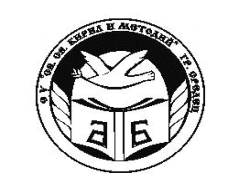 МИНИСТЕРСТВО  НА  ОБРАЗОВАНИЕТО  И НАУКАТАСУ „Св.св.Кирил и Методий” гр. Средец, обл.Бургасул. „В.Коларов” 168    тел./факс 05551/ 31-60-директор; 36-02- ЗДУД;36-65- канцелария; eл.поща- sou_sredec@ abv.bg; sait: www.susredets.org